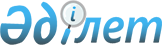 О внесении изменений в решение двадцать пятой сессии Осакаровского районного маслихата от 23 декабря 2009 года N 203 "О районном бюджете на 2010-2012 годы"
					
			Утративший силу
			
			
		
					Решение Осакаровского районного маслихата Карагандинской области от 15 апреля 2010 года N 239. Зарегистрировано Управлением юстиции Осакаровского района Карагандинской области 06 мая 2010 года N 8-15-122. Прекратило свое действие в связи с истечением срока - (письмо аппарата Осакаровского районного маслихата Карагандинской области от 20 апреля 2011 года N 2-35/86)      Сноска. Прекратило свое действие в связи с истечением срока - (письмо аппарата Осакаровского районного маслихата Карагандинской области от 20.04.2011 № 2-35/86).

      В соответствии с Бюджетным кодексом Республики Казахстан от 4 декабря 2008 года, Законом Республики Казахстан от 23 января 2001 года "О местном государственном управлении и самоуправлении в Республике Казахстан" районный маслихат РЕШИЛ:



      1. Внести в решение двадцать пятой сессии Осакаровского районного маслихата от 23 декабря 2009 года N 203 "О районном бюджете на 2010-2012 годы" (зарегистрировано в Реестре государственной регистрации нормативных правовых актов за N 8-15-115, опубликовано в газете "Сельский труженик" от 30 декабря 2009 года N 52 (7172), внесены изменения решением двадцать девятой сессии Осакаровского районного маслихата от 25 марта 2010 года N 228 "О внесении изменений в решение двадцать пятой сессии Осакаровского районного маслихата от 23 декабря 2009 года N 203 "О районном бюджете на 2010-2012 годы" (зарегистрировано в Реестре государственной регистрации нормативных правовых актов за N 8-15-121, опубликовано в газете "Сельский труженик" от 3 апреля 2010 года N 13 (7185) следующие изменения:



      1) в пункте 1:

      в подпункте 1):

      цифры "2 159 995" заменить цифрами "2 235 136";

      цифры "434 136" заменить цифрами "446 684";

      цифры "1 715 959" заменить цифрами "1 778 555";

      в подпункте 2):

      цифры "2 228 072" заменить цифрами "2 303 213";



      2) в пункте 6:

      цифры "124 212" заменить цифрами " 72 651".



      2. Приложения 1, 4, 6 к указанному решению изложить в новой редакции согласно приложениям 1, 2, 3 к настоящему решению.



      3. Настоящее решение вводится в действие с 1 января 2010 года.      Председатель сессии                        В. Эммерих      Секретарь                                  К. Саккулаков

Приложение 1

к решению 31 сессии

Осакаровского районного маслихата

от 15 апреля 2010 года N 239Приложение 1

к решению 25 сессии

Осакаровского районного маслихата

от 23 декабря 2009 года N 203

Осакаровский районный бюджет на 2010 год

Приложение 2

к решению 31 сессии

Осакаровского районного маслихата

от 15 апреля 2010 года N 239Приложение 4

к решению 25 сессии

Осакаровского районного маслихата

от 23 декабря 2009 года N 203

Целевые трансферты и бюджетные кредиты из республиканского бюджета на 2010 год

Приложение 3

к решению 31 сессии

Осакаровского районного маслихата

от 15 апреля 2010 года N 239Приложение 6

к решению 25 сессии

Осакаровского районного маслихата

от 23 декабря 2009 года N 203
					© 2012. РГП на ПХВ «Институт законодательства и правовой информации Республики Казахстан» Министерства юстиции Республики Казахстан
				КатегорияКатегорияКатегорияКатегорияСумма (тыс. тенге)КлассКлассКлассСумма (тыс. тенге)ПодклассПодклассСумма (тыс. тенге)НаименованиеСумма (тыс. тенге)12345I. ДОХОДЫ22351361Налоговые поступления44668101Подоходный налог979252Индивидуальный подоходный налог9792503Социальный налог1442521Социальный налог14425204Налоги на собственность1862001Налоги на имущество1503003Земельный налог50504Налог на транспортные средства238505Единый земельный налог700005Внутренние налоги на товары, работы и услуги155902Акцизы27003Поступления за использование природных и других ресурсов92004Сборы за ведение предпринимательской и профессиональной деятельности369007Прочие налоги441Прочие налоги4408Обязательные платежи, взимаемые за совершение юридически значимых действий и (или) выдачу документов уполномоченными на то государственными органами или должностными лицами26701Государственная пошлина26702Неналоговые поступления190001Доходы от государственной собственности12005Доходы от аренды имущества, находящегося в государственной собственности120006Прочие неналоговые поступления7001Прочие неналоговые поступления7003Поступления от продажи основного капитала800003Продажа земли и нематериальных активов80001Продажа земли80004Поступления трансфертов177855502Трансферты из вышестоящих органов государственного управления17785552Трансферты из областного бюджета1778555Функциональная группаФункциональная группаФункциональная группаФункциональная группаФункциональная группаСумма, тыс. тенгеФункциональная подгруппаФункциональная подгруппаФункциональная подгруппаФункциональная подгруппаСумма, тыс. тенгеАдминистратор бюджетных программАдминистратор бюджетных программАдминистратор бюджетных программСумма, тыс. тенгеПрограммаПрограммаСумма, тыс. тенгеНаименованиеСумма, тыс. тенгеII. Затраты230321301Государственные услуги общего характера2052001Представительные, исполнительные и другие органы, выполняющие общие функции государственного управления184108112Аппарат маслихата района (города областного значения)11412001Услуги по обеспечению деятельности маслихата района (города областного значения)11412122Аппарат акима района (города областного значения)31150001Услуги по обеспечению деятельности акима района (города областного значения)31150123Аппарат акима района в городе, города районного значения, поселка, аула (села), аульного (сельского) округа141546001Услуги по обеспечению деятельности акима района в городе, города районного значения, поселка, аула (села), аульного (сельского) округа1415462Финансовая деятельность11952452Отдел финансов района (города областного значения)11952001Услуги по реализации государственной политики в области исполнения бюджета района (города областного значения) и управления коммунальной собственностью района (города областного значения)10929011Учет, хранение, оценка и реализация имущества, поступившего в коммунальную собственность10235Планирование и статистическая деятельность9140453Отдел экономики и бюджетного планирования района (города областного значения)9140001Услуги по реализации государственной политики в области формирования и развития экономической политики, системы государственного планирования и управления района (города областного значения)914002Оборона32212Военные нужды1464122Аппарат акима района (города областного значения)1464005Мероприятия в рамках исполнения всеобщей воинской обязанности146402Организация работы по чрезвычайным ситуациям1757122Аппарат акима района (города областного значения)1757006Предупреждение и ликвидация чрезвычайных ситуаций масштаба района (города областного значения)1257007Мероприятия по профилактике и тушению степных пожаров районного (городского) масштаба, а также пожаров в населенных пунктах, в которых не созданы органы государственной противопожарной службы50003Общественный порядок, безопасность, правовая, судебная, уголовно-исполнительная деятельность6251Правоохранительная деятельность625458Отдел жилищно-коммунального хозяйства, пассажирского транспорта и автомобильных дорог района (города областного значения)625021Обеспечение безопасности дорожного движения в населенных пунктах62504Образование13559841Дошкольное воспитание и обучение58501471Отдел образования, физической культуры и спорта района (города областного значения)58501003Обеспечение деятельности организаций дошкольного воспитания и обучения585012Начальное, основное среднее и общее среднее образование1218335471Отдел образования, физической культуры и спорта района (города областного значения)1218335004Общеобразовательное обучение1182705005Дополнительное образование для детей и юношества356309Прочие услуги в области образования79148471Отдел образования, физической культуры и спорта района (города областного значения)79148008Информатизация системы образования в государственных учреждениях образования района (города областного значения)2727009Приобретение и доставка учебников, учебно-методических комплексов для государственных учреждений образования района (города областного значения)15111016Капитальный, текущий ремонт объектов образования в рамках реализации стратегии региональной занятости и переподготовки кадров6131006Социальная помощь и социальное обеспечение1198252Социальная помощь106422451Отдел занятости и социальных программ района (города областного значения)106422002Программа занятости29515003Оказание ритуальных услуг по захоронению умерших Героев Советского Союза, "Халық Қаһарманы", Героев Социалистического труда, награжденных Орденом Славы трех степеней и орденом "Отан" из числа участников и инвалидов войны48004Оказание социальной помощи на приобретение топлива специалистам здравоохранения, образования, социального обеспечения, культуры и спорта в сельской местности в соответствии с законодательством Республики Казахстан4977005Государственная адресная социальная помощь11459006Жилищная помощь5678007Социальная помощь отдельным категориям нуждающихся граждан по решениям местных представительных органов8008010Материальное обеспечение детей-инвалидов, воспитывающихся и обучающихся на дому478014Оказание социальной помощи нуждающимся гражданам на дому12752016Государственные пособия на детей до 18 лет17143017Обеспечение нуждающихся инвалидов обязательными гигиеническими средствами и предоставление услуг специалистами жестового языка, индивидуальными помощниками в соответствии с индивидуальной программой реабилитации инвалида8548019Обеспечение проезда участникам и инвалидам Великой Отечественной войны по странам Содружества Независимых Государств, по территории Республики Казахстан, а также оплаты им и сопровождающим их лицам расходов на питание, проживание, проезд для участия в праздничных мероприятиях в городах Москва, Астана к 65-летию Победы в Великой Отечественной войне536020Выплата единовременной материальной помощи участникам и инвалидам Великой Отечественной войны, а также лицам, приравненным к ним, военнослужащим, в том числе уволенным в запас (отставку), проходившим военную службу в период с 22 июня 1941 года по 3 сентября 1945 года в воинских частях, учреждениях, в военно-учебных заведениях, не входивших в состав действующей армии, награжденным медалью "За победу над Германией в Великой Отечественной войне 1941-1945 гг." или медалью "За победу над Японией", проработавшим (прослужившим) не менее шести месяцев в тылу в годы Великой Отечественной войны к 65-летию Победы в Великой Отечественной войне72809Прочие услуги в области социальной помощи и социального обеспечения13403451Отдел занятости и социальных программ района (города областного значения)13403001Услуги по реализации государственной политики на местном уровне в области обеспечения занятости и реализации социальных программ для населения12234011Оплата услуг по зачислению, выплате и доставке пособий и других социальных выплат116907Жилищно-коммунальное хозяйство886941Жилищное хозяйство61000472Отдел строительства, архитектуры и градостроительства района (города областного значения)61000003Строительство и (или) приобретение жилья государственного коммунального жилищного фонда22000004Развитие, обустройство и (или) приобретение инженерно-коммуникационной инфраструктуры390002Коммунальное хозяйство2100123Аппарат акима района в городе, города районного значения, поселка, аула (села), аульного (сельского) округа2100014Организация водоснабжения населенных пунктов21003Благоустройство населенных пунктов25594123Аппарат акима района в городе, города районного значения, поселка, аула (села), аульного (сельского) округа25194008Освещение улиц населенных пунктов4500009Обеспечение санитарии населенных пунктов1540010Содержание мест захоронений и погребение безродных59011Благоустройство и озеленение населенных пунктов19095472Отдел строительства, архитектуры и градостроительства района (города областного значения)400007Развитие благоустройства городов и населенных пунктов40008Культура, спорт, туризм и информационное пространство1590411Деятельность в области культуры58920455Отдел культуры и развития языков района (города областного значения)57120003Поддержка культурно-досуговой работы57120472Отдел строительства, архитектуры и градостроительства района (города областного значения)1800011Развитие объектов культуры18002Спорт4062471Отдел образования, физической культуры и спорта района (города областного значения)1462014Проведение спортивных соревнований на районном (города областного значения) уровне511015Подготовка и участие членов сборных команд района (города областного значения) по различным видам спорта на областных спортивных соревнованиях951472Отдел строительства, архитектуры и градостроительства района (города областного значения)2600008Развитие объектов спорта26003Информационное пространство33140455Отдел культуры и развития языков района (города областного значения)26875006Функционирование районных (городских) библиотек26875456Отдел внутренней политики района (города областного значения)6265002Услуги по проведению государственной информационной политики через газеты и журналы5785005Услуги по проведению государственной информационной политики через телерадиовещание4809Прочие услуги по организации культуры, спорта, туризма и информационного пространства62919455Отдел культуры и развития языков района (города областного значения)58482001Услуги по реализации государственной политики на местном уровне в области развития языков и культуры3482004Капитальный, текущий ремонт объектов культуры в рамках реализации стратегии региональной занятости и переподготовки кадров55000456Отдел внутренней политики района (города областного значения)4437001Услуги по реализации государственной политики на местном уровне в области информации, укрепления государственности и формирования социального оптимизма граждан443710Сельское, водное, лесное, рыбное хозяйство, особо охраняемые природные территории, охрана окружающей среды и животного мира, земельные отношения2523311Сельское хозяйство18861453Отдел экономики и бюджетного планирования района (города областного значения)4340099Реализация мер социальной поддержки специалистов социальной сферы сельских населенных пунктов за счет целевого трансферта из республиканского бюджета4340474Отдел сельского хозяйства и ветеринарии района (города областного значения)14521001Услуги по реализации государственной политики на местном уровне в сфере сельского хозяйства и ветеринарии10703004Материально-техническое оснащение государственных органов38182Водное хозяйство94958472Отдел строительства, архитектуры и градостроительства района (города областного значения)94958012Развитие системы водоснабжения949586Земельные отношения4104463Отдел земельных отношений района (города областного значения)4104001Услуги по реализации государственной политики в области регулирования земельных отношений на территории района (города областного значения)41049Прочие услуги в области сельского, водного, лесного, рыбного хозяйства, охраны окружающей среды и земельных отношений134408123Аппарат акима района в городе, города районного значения, поселка, аула (села), аульного (сельского) округа89236019Финансирование социальных проектов в поселках, аулах (селах), аульных (сельских) округах в рамках реализации стратегии региональной занятости и переподготовки кадров89236455Отдел культуры и развития языков района (города областного значения)13433008Финансирование социальных проектов в поселках, аулах (селах), аульных (сельских) округах в рамках реализации стратегии региональной занятости и переподготовки кадров13433458Отдел жилищно-коммунального хозяйства, пассажирского транспорта и автомобильных дорог района (города областного значения)16740010Финансирование социальных проектов в поселках, аулах (селах), аульных (сельских) округах в рамках реализации стратегии региональной занятости и переподготовки кадров16740474Отдел сельского хозяйства и ветеринарии района (города областного значения)14999013Проведение противоэпизоотических мероприятий1499911Промышленность, архитектурная, градостроительная и строительная деятельность70272Архитектурная, градостроительная и строительная деятельность7027472Отдел строительства, архитектуры и градостроительства района (города областного значения)7027001Услуги по реализации государственной политики в области строительства, архитектуры и градостроительства на местном уровне702712Транспорт и коммуникации150101Автомобильный транспорт15010123Аппарат акима района в городе, города районного значения, поселка, аула (села), аульного (сельского) округа1510013Обеспечение функционирования автомобильных дорог в городах районного значения, поселках, аулах (селах), аульных (сельских) округах1510458Отдел жилищно-коммунального хозяйства, пассажирского транспорта и автомобильных дорог района (города областного значения)13500023Обеспечение функционирования автомобильных дорог1350013Прочие234243Поддержка предпринимательской деятельности и защита конкуренции3835469Отдел предпринимательства района (города областного значения)3835001Услуги по реализации государственной политики на местном уровне в области развития предпринимательства и промышленности38359Прочие19589452Отдел финансов района (города областного значения)8880012Резерв местного исполнительного органа района (города областного значения)8880014Формирование или увеличение уставного капитала юридических лиц0458Отдел жилищно-коммунального хозяйства, пассажирского транспорта и автомобильных дорог района (города областного значения)4757001Услуги по реализации государственной политики на местном уровне в области жилищно-коммунального хозяйства, пассажирского транспорта и автомобильных дорог4757471Отдел образования, физической культуры и спорта района (города областного значения)5952001Услуги по обеспечению деятельности отдела образования, физической культуры и спорта595215Трансферты728311Трансферты72831452Отдел финансов района (города областного значения)72831006Возврат неиспользованных (недоиспользованных) целевых трансфертов180020Целевые текущие трансферты в вышестоящие бюджеты в связи с изменением фонда оплаты труда в бюджетной сфере72651III. Чистое бюджетное кредитование34126Бюджетные кредиты3412610Сельское, водное, лесное, рыбное хозяйство, особо охраняемые природные территории, охрана окружающей среды и животного мира, земельные отношения341261Сельское хозяйство34126453Отдел экономики и бюджетного планирования района (города областного значения)34126006Бюджетные кредиты для реализации мер социальной поддержки специалистов социальной сферы сельских населенных пунктов34126КатегорияКатегорияКатегорияКатегорияСумма (тыс. тенге)КлассКлассКлассСумма (тыс. тенге)ПодклассПодклассСумма (тыс. тенге)НаименованиеСумма (тыс. тенге)12345Погашение бюджетных кредитов05Погашение бюджетных кредитов001Погашение бюджетных кредитов01Погашение бюджетных кредитов, выданных из государственного бюджета0Функциональная группаФункциональная группаФункциональная группаФункциональная группаФункциональная группаСумма (тыс. тенге)Функциональная подгруппаФункциональная подгруппаФункциональная подгруппаФункциональная подгруппаСумма (тыс. тенге)Администратор бюджетных программАдминистратор бюджетных программАдминистратор бюджетных программСумма (тыс. тенге)ПрограммаПрограммаСумма (тыс. тенге)НаименованиеСумма (тыс. тенге)123456IV. Сальдо по операциям с финансовыми активами0Приобретение финансовых активов013Прочие009Прочие0452Отдел финансов района0014Формирование или увеличение уставного капитала юридических лиц0КатегорияКатегорияКатегорияКатегорияСумма (тыс. тенге)КлассКлассКлассСумма (тыс. тенге)ПодклассПодклассСумма (тыс. тенге)НаименованиеСумма (тыс. тенге)12345Поступление от продажи финансовых активов государства0НаименованиеСумма (тыс. тенге)12V. Дефицит (профицит) бюджета-102203VI. Финансирование дефицита (использование профицита) бюджета102203НаименованиеСумма (тыс. тенге)12Всего452156в том числе:Целевые текущие трансферты262072Целевые трансферты на развитие155958Бюджетные кредиты34126в том числе:Целевые текущие трансферты и кредиты:296198Отдел образования, физической культуры и спорта района (города областного значения)95465На создание лингафонных и мультимедийных кабинетов в государственных учреждениях начального, основного среднего и общего среднего образования16623На оснащение учебным оборудованием кабинетов физики и химии в государственных учреждениях начального, основного среднего и общего среднего образования12291На обеспечение учебными материалами дошкольных организаций образования, организаций среднего образования, институтов повышения квалификации4162На реализацию государственного общеобразовательного заказа в дошкольных организациях образования2352На капитальный и текущий ремонт объектов образования в рамках реализации стратегии региональной занятости и переподготовки кадров60037Отдел занятости и социальных программ района (города областного значения)30854На выплату ежемесячного государственного пособия на детей до 18 лет в связи с ростом размера прожиточного минимума4654На выплату государственной адресной социальной помощи1584На расширение программы социальных рабочих мест и молодежной практики16800На выплату единовременной материальной помощи участникам и инвалидам Великой Отечественной войны, а также лицам, приравненным к ним, военнослужащим, в том числе уволенным в запас (отставку), проходившим военную службу в период с 22 июня 1941 года по 3 сентября 1945 года в воинских частях, учреждениях, в военно-учебных заведениях, не входивших в состав действующей армии, награжденным медалью "За победу над Германией в Великой Отечественной войне 1941-1945 гг." или медалью "За победу над Японией", проработавшим (прослужившим) не менее шести месяцев в тылу в годы Великой Отечественной войны к 65-летию Победы в Великой Отечественной войне7280На обеспечение проезда участникам и инвалидам Великой Отечественной войны по странам Содружества Независимых Государств, по территории Республики Казахстан, а также оплаты им и сопровождающим их лицам расходов на питание, проживание, проезд для участия в праздничных мероприятиях в городах Москва, Астана к 65-летию Победы в Великой Отечественной войне536Отдел экономики и бюджетного планирования района (города областного значения) - всего38466в том числе:Для реализации мер социальной поддержки специалистов социальной сферы сельских населенных пунктов4340Бюджетные кредиты местным исполнительным органам для реализации мер социальной поддержки специалистов социальной сферы сельских населенных пунктов34126Отдел культуры и развития языков района (города областного значения)55000На капитальный и текущий ремонт объектов культуры в рамках реализации стратегии региональной занятости и переподготовки кадров55000Отдел сельского хозяйства района (города областного значения)21873в том числе:На содержание подразделений местных исполнительных органов в области ветеринарии6874На проведение противоэпизоотических мероприятий14999Аппаратам акима района в городе, города районного значения, поселка, аула (села), аульного (сельского) округа - всего37800в том числе:На содержание подразделений местных исполнительных органов в области ветеринарии16800На финансирование социальных проектов в поселках, аулах (селах), аульных (сельских) округах в рамках реализации стратегии региональной занятости и переподготовки кадров21000Отдел жилищно-коммунального хозяйства, пассажирского транспорта и автомобильных дорог района (города областного значения)16740На финансирование социальных проектов в поселках, аулах (селах), аульных (сельских) округах в рамках реализации стратегии региональной занятости и переподготовки кадров16740Целевые трансферты на развитие155958в том числе:Отдел строительства, архитектуры и градостроительства района (города областного значения)155958На развитие, обустройство и (или) приобретение инженерно-коммуникационной инфраструктуры39000На строительство и (или) приобретение жилья государственного коммунального жилищного фонда22000На развитие системы водоснабжения, в соответствие с региональной программой "Питьевые воды на 2002-2010 годы"94958НаименованиеСумма (тыс. тенге)12ЗатратыАппарат акима поселка Осакаровка85551Услуги по обеспечению деятельности акима района в городе, города районного значения, поселка, аула (села), аульного (сельского) округа9486Жилищно-коммунальное хозяйство14574Аппарат акима района в городе, города районного значения, поселка, аула (села), аульного (сельского) округа14574Организация водоснабжения населенных пунктов1100Освещение улиц населенных пунктов2200Обеспечение санитарии населенных пунктов1270Содержание мест захоронений и погребение безродных59Благоустройство и озеленение населенных пунктов16715Сельское, водное, лесное, рыбное хозяйство, особо охраняемые природные территории, охрана окружающей среды и животного мира, земельные отношения60736Прочие услуги в области сельского, водного, лесного, рыбного хозяйства, охраны окружающей среды и земельных отношений60736Аппарат акима района в городе, города районного значения, поселка, аула (села), аульного (сельского) округа60736Финансирование социальных проектов в поселках, аулах (селах), аульных (сельских) округах в рамках реализации стратегии региональной занятости и переподготовки кадров60736Транспорт и коммуникаций755Автомобильный транспорт755Аппарат акима района в городе, города районного значения, поселка, аула (села), аульного (сельского) округа755Обеспечение функционирования автомобильных дорог в городах районного значения, поселках, аулах (селах), аульных (сельских) округах755Аппарат акима поселка Молодежный18729Услуги по обеспечению деятельности акима района в городе, города районного значения, поселка, аула (села), аульного (сельского) округа10639Жилищно-коммунальное хозяйство2535Благоустройство населенных пунктов2535Аппарат акима района в городе, города районного значения, поселка, аула (села), аульного (сельского) округа2535Освещение улиц населенных пунктов1335Обеспечение санитарии населенных пунктов270Благоустройство и озеленение населенных пунктов930Сельское, водное, лесное, рыбное хозяйство, особо охраняемые природные территории, охрана окружающей среды и животного мира, земельные отношения4800Прочие услуги в области сельского,водного,лесного,рыбного хозяйства,охраны окружающей среды и земельных отношений4800Аппарат акима района в городе, города районного значения, поселка, аула (села), аульного (сельского) округа4800Финансирование социальных проектов в поселках, аулах (селах), аульных (сельских) округах в рамках реализации стратегии региональной занятости и переподготовки кадров4800Транспорт и коммуникаций755Автомобильный транспорт755Аппарат акима района в городе, города районного значения, поселка, аула (села), аульного (сельского) округа755Обеспечение функционирования автомобильных дорог в городах районного значения, поселках, аулах (селах), аульных (сельских) округах755Аппарат акима Батпактинского сельского округа6631Услуги по обеспечению деятельности акима района в городе, города районного значения, поселка, аула (села), аульного (сельского) округа6431Жилищно-коммунальное хозяйство200Благоустройство населенных пунктов200Аппарат акима района в городе,города районного значения, поселка, аула (села), аульного (сельского) округа200Благоустройство и озеленение населенных пунктов200Аппарат акима Пионерского сельского округа10399Услуги по обеспечению деятельности акима района в городе, города районного значения, поселка, аула (села), аульного (сельского) округа6469Жилищно-коммунальное хозяйство430Благоустройство населенных пунктов430Аппарат акима района в городе, города районного значения, поселка, аула (села), аульного (сельского) округа430Освещение улиц населенных пунктов230Благоустройство и озеленение населенных пунктов200Сельское, водное, лесное, рыбное хозяйство, особо охраняемые природные территории, охрана окружающей среды и животного мира, земельные отношения3500Прочие услуги в области сельского, водного, лесного, рыбного хозяйства, охраны окружающей среды и земельных отношений3500Аппарат акима района в городе, города районного значения, поселка, аула (села), аульного (сельского) округа3500Финансирование социальных проектов в поселках, аулах (селах), аульных (сельских) округах в рамках реализации стратегии региональной занятости и переподготовки кадров3500Аппарат акима сельского округа Есиль7939Услуги по обеспечению деятельности акима района в городе, города районного значения, поселка, аула (села), аульного (сельского) округа6899Жилищно-коммунальное хозяйство540Благоустройство населенных пунктов540Аппарат акима района в городе, города районного значения, поселка, аула (села), аульного (сельского) округа540Освещение улиц населенных пунктов540Сельское, водное, лесное, рыбное хозяйство, особо охраняемые природные территории, охрана окружающей среды и животного мира, земельные отношения500Прочие услуги в области сельского, водного, лесного, рыбного хозяйства, охраны окружающей среды и земельных отношений500Аппарат акима района в городе, города районного значения, поселка, аула (села), аульного (сельского) округа500Финансирование социальных проектов в поселках, аулах (селах), аульных (сельских) округах в рамках реализации стратегии региональной занятости и переподготовки кадров500Аппарат акима сельского округа Сункар5765Услуги по обеспечению деятельности акима района в городе, города районного значения, поселка, аула (села), аульного (сельского) округа5265Сельское, водное, лесное, рыбное хозяйство, особо охраняемые природные территории, охрана окружающей среды и животного мира, земельные отношения500Прочие услуги в области сельского, водного, лесного, рыбного хозяйства, охраны окружающей среды и земельных отношений500Аппарат акима района в городе, города районного значения, поселка, аула (села), аульного (сельского) округа500Финансирование социальных проектов в поселках, аулах (селах), аульных (сельских) округах в рамках реализации стратегии региональной занятости и переподготовки кадров500Аппарат акима Маржанкульского сельского округа10840Услуги по обеспечению деятельности акима района в городе, города районного значения, поселка, аула (села), аульного (сельского) округа5875Жилищно-коммунальное хозяйство65Благоустройство населенных пунктов65Аппарат акима района в городе, города районного значения, поселка, аула (села), аульного (сельского) округа65Освещение улиц населенных пунктов65Сельское, водное, лесное, рыбное хозяйство, особо охраняемые природные территории, охрана окружающей среды и животного мира, земельные отношения4900Прочие услуги в области сельского, водного, лесного, рыбного хозяйства, охраны окружающей среды и земельных отношений4900Аппарат акима района в городе, города районного значения, поселка, аула (села), аульного (сельского) округа4900Финансирование социальных проектов в поселках, аулах (селах), аульных (сельских) округах в рамках реализации стратегии региональной занятости и переподготовки кадров4900Аппарат акима Озерного сельского округа9258Услуги по обеспечению деятельности акима района в городе, города районного значения, поселка, аула (села), аульного (сельского) округа5458Жилищно-коммунальное хозяйство300Благоустройство населенных пунктов300Аппарат акима района в городе, города районного значения, поселка, аула (села), аульного (сельского) округа300Благоустройство и озеленение населенных пунктов300Сельское, водное, лесное, рыбное хозяйство, особо охраняемые природные территории,охрана окружающей среды и животного мира, земельные отношения3500Прочие услуги в области сельского, водного, лесного, рыбного хозяйства, охраны окружающей среды и земельных отношений3500Аппарат акима района в городе, города районного значения, поселка, аула (села), аульного (сельского) округа3500Финансирование социальных проектов в поселках, аулах (селах), аульных (сельских) округах в рамках реализации стратегии региональной занятости и переподготовки кадров3500Аппарат акима Кундуздинского сельского округа5363Услуги по обеспечению деятельности акима района в городе, города районного значения, поселка, аула (села), аульного (сельского) округа4863Сельское, водное, лесное, рыбное хозяйство, особо охраняемые природные территории, охрана окружающей среды и животного мира, земельные отношения500Прочие услуги в области сельского, водного, лесного, рыбного хозяйства, охраны окружающей среды и земельных отношений500Аппарат акима района в городе, города районного значения, поселка, аула (села), аульного (сельского) округа500Финансирование социальных проектов в поселках, аулах (селах), аульных (сельских) округах в рамках реализации стратегии региональной занятости и переподготовки кадров500Аппарат акима Чапаевского сельского округа3737Услуги по обеспечению деятельности акима района в городе, города районного значения, поселка, аула (села), аульного (сельского) округа3687Жилищно-коммунальное хозяйство50Благоустройство населенных пунктов50Аппарат акима района в городе,города районного значения, поселка,аула (села), аульного (сельского) округа50Благоустройство и озеленение населенных пунктов50Аппарат акима Николаевского сельского округа5765Услуги по обеспечению деятельности акима района в городе, города районного значения, поселка, аула (села), аульного (сельского) округа5600Жилищно-коммунальное хозяйство165Благоустройство населенных пунктов165Аппарат акима района в городе, города районного значения, поселка, аула (села), аульного (сельского) округа165Освещение улиц населенных пунктов65Благоустройство и озеленение населенных пунктов100Аппарат акима сельского округа Карагайлы8732Услуги по обеспечению деятельности акима района в городе, города районного значения, поселка, аула (села), аульного (сельского) округа6232Жилищно-коммунальное хозяйство200Благоустройство населенных пунктов200Аппарат акима района в городе, города районного значения, поселка, аула (села), аульного (сельского) округа200Благоустройство и озеленение населенных пунктов200Сельское, водное, лесное, рыбное хозяйство, особо охраняемые природные территории, охрана окружающей среды и животного мира, земельные отношения2300Прочие услуги в области сельского, водного, лесного, рыбного хозяйства, охраны окружающей среды и земельных отношений2300Аппарат акима района в городе, города районного значения, поселка, аула (села), аульного (сельского) округа2300Финансирование социальных проектов в поселках, аулах (селах), аульных (сельских) округах в рамках реализации стратегии региональной занятости и переподготовки кадров2300Аппарат акима Садового сельского округа5923Услуги по обеспечению деятельности акима района в городе, города районного значения, поселка, аула (села), аульного (сельского) округа5758Жилищно-коммунальное хозяйство165Благоустройство населенных пунктов165Аппарат акима района в городе, города районного значения, поселка, аула (села), аульного (сельского) округа165Освещение улиц населенных пунктов65Благоустройство и озеленение населенных пунктов100Аппарат акима сельского округа Сарыозек6840Услуги по обеспечению деятельности акима района в городе, города районного значения, поселка, аула (села), аульного (сельского) округа5690Жилищно-коммунальное хозяйство1150Организация водоснабжения населенных пунктов1000Благоустройство населенных пунктов150Аппарат акима района в городе,города районного значения, поселка, аула (села), аульного (сельского) округа150Благоустройство и озеленение населенных пунктов150Аппарат акима Дальнего сельского округа6409Услуги по обеспечению деятельности акима района в городе, города районного значения, поселка, аула (села), аульного (сельского) округа5909Сельское, водное, лесное, рыбное хозяйство,особо охраняемые природные территории, охрана окружающей среды и животного мира, земельные отношения500Прочие услуги в области сельского, водного, лесного, рыбного хозяйства, охраны окружающей среды и земельных отношений500Аппарат акима района в городе, города районного значения, поселка, аула (села), аульного (сельского) округа500Финансирование социальных проектов в поселках, аулах (селах), аульных (сельских) округах в рамках реализации стратегии региональной занятости и переподготовки кадров500Аппарат акима Звездного сельского округа5189Услуги по обеспечению деятельности акима района в городе, города районного значения, поселка, аула (села), аульного (сельского) округа4689Сельское, водное, лесное, рыбное хозяйство, особо охраняемые природные территории, охрана окружающей среды и животного мира, земельные отношения500Прочие услуги в области сельского, водного, лесного, рыбного хозяйства, охраны окружающей среды и земельных отношений500Аппарат акима района в городе, города районного значения, поселка, аула (села), аульного (сельского) округа500Финансирование социальных проектов в поселках, аулах (селах), аульных (сельских) округах в рамках реализации стратегии региональной занятости и переподготовки кадров500Аппарат акима Каратомарского сельского округа5508Услуги по обеспечению деятельности акима района в городе, города районного значения, поселка, аула (села), аульного (сельского) округа5008Сельское, водное, лесное, рыбное хозяйство, особо охраняемые природные территории, охрана окружающей среды и животного мира, земельные отношения500Прочие услуги в области сельского, водного, лесного, рыбного хозяйства, охраны окружающей среды и земельных отношений500Аппарат акима района в городе, города районного значения, поселка, аула (села), аульного (сельского) округа500Финансирование социальных проектов в поселках, аулах (селах), аульных (сельских) округах в рамках реализации стратегии региональной занятости и переподготовки кадров500Аппарат акима Шидертинского сельского округа5336Услуги по обеспечению деятельности акима района в городе, города районного значения, поселка, аула (села), аульного (сельского) округа4836Сельское, водное, лесное, рыбное хозяйство, особо охраняемые природные территории, охрана окружающей среды и животного мира, земельные отношения500Прочие услуги в области сельского, водного, лесного, рыбного хозяйства, охраны окружающей среды и земельных отношений500Аппарат акима района в городе, города районного значения, поселка, аула (села), аульного (сельского) округа500Финансирование социальных проектов в поселках, аулах (селах), аульных (сельских) округах в рамках реализации стратегии региональной занятости и переподготовки кадров500Аппарат акима сельского округа Акбулак6252Услуги по обеспечению деятельности акима района в городе, города районного значения, поселка, аула (села), аульного (сельского) округа5752Сельское, водное, лесное, рыбное хозяйство,особо охраняемые природные территории, охрана окружающей среды и животного мира, земельные отношения500Прочие услуги в области сельского, водного, лесного, рыбного хозяйства, охраны окружающей среды и земельных отношений500Аппарат акима района в городе, города районного значения, поселка, аула (села), аульного (сельского) округа500Финансирование социальных проектов в поселках, аулах (селах), аульных (сельских) округах в рамках реализации стратегии региональной занятости и переподготовки кадров500Аппарат акима Родниковского сельского округа5674Услуги по обеспечению деятельности акима района в городе, города районного значения, поселка, аула (села), аульного (сельского) округа5524Жилищно-коммунальное хозяйство150Благоустройство населенных пунктов150Аппарат акима района в городе, города районного значения, поселка, аула(села), аульного (сельского) округа150Благоустройство и озеленение населенных пунктов150Аппарат акима Тельманского сельского округа6272Услуги по обеспечению деятельности акима района в городе, города районного значения, поселка, аула (села), аульного (сельского) округа5772Сельское, водное, лесное, рыбное хозяйство, особо охраняемые природные территории, охрана окружающей среды и животного мира, земельные отношения500Прочие услуги в области сельского, водного, лесного, рыбного хозяйства, охраны окружающей среды и земельных отношений500Аппарат акима района в городе, города районного значения, поселка, аула (села), аульного (сельского) округа500Финансирование социальных проектов в поселках, аулах (селах), аульных (сельских) округах в рамках реализации стратегии региональной занятости и переподготовки кадров500Аппарат акима Иртышского сельского округа5424Услуги по обеспечению деятельности акима района в городе, города районного значения, поселка, аула (села), аульного (сельского) округа4924Сельское, водное, лесное, рыбное хозяйство, особо охраняемые природные территории, охрана окружающей среды и животного мира, земельные отношения500Прочие услуги в области сельского, водного, лесного, рыбного хозяйства, охраны окружающей среды и земельных отношений500Аппарат акима района в городе, города районного значения, поселка, аула (села), аульного (сельского) округа500Финансирование социальных проектов в поселках, аулах (селах), аульных (сельских) округах в рамках реализации стратегии региональной занятости и переподготовки кадров500Аппарат акима Трудового сельского округа6134Услуги по обеспечению деятельности акима района в городе, города районного значения, поселка, аула (села), аульного (сельского) округа5634Сельское, водное, лесное, рыбное хозяйство, особо охраняемые природные территории, охрана окружающей среды и животного мира, земельные отношения500Прочие услуги в области сельского, водного, лесного, рыбного хозяйства, охраны окружающей среды и земельных отношений500Аппарат акима района в городе, города районного значения, поселка, аула (села), аульного (сельского) округа500Финансирование социальных проектов в поселках, аулах (селах), аульных (сельских) округах в рамках реализации стратегии региональной занятости и переподготовки кадров500Аппарат акима Мирного сельского округа9146Услуги по обеспечению деятельности акима района в городе, города районного значения, поселка, аула (села), аульного (сельского) округа5146Сельское, водное, лесное, рыбное хозяйство, особо охраняемые природные территории, охрана окружающей среды и животного мира, земельные отношения4000Прочие услуги в области сельского, водного, лесного, рыбного хозяйства,охраны окружающей среды и земельных отношений4000Аппарат акима района в городе, города районного значения, поселка, аула (села), аульного (сельского) округа4000Финансирование социальных проектов в поселках, аулах (селах), аульных (сельских) округах в рамках реализации стратегии региональной занятости и переподготовки кадров4000